Quick and easy for you - please fill out areas highlighted in green to complete the specificationPART 1 GENERALRELATED DOCUMENTSDrawings and general conditions of the contract, including general and supplementary conditions and division 1 specification sections, apply to the work of this section.SUMMARYSection includes:Sound absorptive panelsRelated sectionsSection 01350 – Special Environmental RequirementsSection 092116 – Gypsum Board Assemblies (by others)Section 09800 – Acoustical TreatmentSUBMITTALSComply with Section 013300 – Submittal ProceduresProduct Data: Manufacturer’s technical data and installation instructions for each type of acoustic panel required.Certifications: Certified test reports showing compliance with performance requirements specified.Samples: Submit a minimum of one (1) sample of each panel type and finish type required.Shop Drawings: Submit shop drawings when applicable. When necessary include details, for all ceilings, coordinate panel layout, installation and hardware system components, and show overall layout with dimensions and details of penetrations and intersections with other materials or building components.LEED Requirements: Where specified, submit required documentation indicating compliance.Submit operation and maintenance data for installed products. Include precautions relating to harmful cleaning materials and methods that would affect the service life of the panels.QUALITY ASSURANCESingle Source Responsibility: Provide acoustic panels from a single manufacturer with at least 5 years of prior experience fabricating projects of similar size and complexity.Installer: Installation shall be done by qualified contractors with at least two (2) years experience in the installation of acoustic treatment or acoustical ceilings. Installers should receive training on handling and field finishing the specified product prior to receiving materials on site.Fire Performance Characteristics: Class A as tested by an independent accredited testing facility. Tests: ASTM E84. Flame spread: 25 or less. Smoke developed: 450 or less as specified by state or local codes.Applicable LEED Credits:MRc4 Recycled ContentEQ 9 Enhanced Acoustical PerformanceCoordination of Work: Installing contractor shall organize and conduct a pre-installation survey of temperature, humidity and construction elements attaching, penetrating or concealed behind the acoustic panels.REFERENCESTest Methods:ASTM C423 Sound absorption and sound absorption coefficients by the reverberation room method performed by an independent testing agencyASTM E84 Standard test method for surface burning characteristics of building materialsDELIVERY, STORAGE AND HANDLINGDeliver panels to the project in original, unopened packages. Inspect containers for visible damage and report any questionable condition to the shipper and manufacturer immediately.Store products in a fully enclosed, clean, dry space out of direct sunlight and protected from damage with temperature controlled between 50 and 86 degrees F.Handle products carefully to avoid damaging panel surfaces or damaging corner edges. Report any damage immediately. Installation of damaged panels is not covered by the manufacturer’s warranty.PROJECT CONDITIONSDo not install acoustic panels until space is enclosed and weather-proofed, wet work is completely dry and ambient temperature and humidity conditions are maintained at the levels indicated for the project when occupied for its intended use.Building should be enclosed and HVAC systems functioning in continuous operation at 60-80 degrees F (16-27 degrees C) and with relative humidity maintained between 25 and 55 percent.WARRANTYProvide manufacturer’s standard three (3) year written product warranty per Section 01770 –Closeout ProceduresManufacturer’s warranty is limited to decorative or acoustical panel materials only. Other components used in the wall or ceiling system are excluded. Refer to the appropriate provisions in the related specification section.MAINTENANCEMaintenance Instructions: Provide manufacturer’s standard maintenance and cleaning instructions for finishes provided.PART 2 – PRODUCTSMANUFACTURERProvide panels utilizing acoustic panels distributed by Surface Materials, 6655 Parkland Blvd, Solon, OH 44139, Ph. (440) 248-0000, email customerservice@surfacematerials.com.Substitutions: Not Permitted. Patented proprietary system.MATERIALS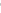 Dimensional 3-D Panels for Interior Installation: SelectFabric Wrapped Fiberglass Panels: Dimensional Acoustic Wall Panels. Fiberglass core of 6-7 pcf plus 1/8” 16 lb fiberglass with Acoustical custom profiled design pattern on face, with hardened edges, seamless finish material wrapped and bonded to back side of panels. The acoustical panels are an exclusive Dimensional Acoustic Panel per architectural design and manufactured under U.S. Patent No. 8,857,565 and Canadian Patent No. 2,818,123 the proprietary Vacu-Bond ® process.Size: 4’ x 8’ Standard. Custom sized as per drawingsProduct / Pattern Name:Flame Resistance: Dimensional Acoustic Panels have a Class 1(A) rating based on ASTM E84 standard test method for surface burning characteristics in building materials.Acoustic Performance: To generate the standing sound waves required for resistive absorption, each panel must contain a rigid, acoustically absorptive face, fiberglass substrate that extends the panel’s full length and height. Each panel must achieve minimum NRC test values as stated: Select:Thickness: 1 inch; NRC 0.90Thickness: 2 inch; NRC 1.05Covering Finish for Panels: Select:Finish Material: Manufacturer’s standard is Guilford of Maine, Anchorage 2335 and Broadcast #2758.Alternate Finish Material: 	Customer Chosen Material (C.C.M.) fabricColor: Select from manufacturer’s standard or alternate C.C.M.Edge Detail: All edges will be hardened and square.Hardware Options: Select:Impaling ClipsRotofast AnchorsZ-Clips with Resin SpotsRotofast Cloud Anchors (suspended application)PART 3 – EXECUTIONEXAMINATIONInspect installation area and conditions under which work is to be performed for compliance with all manufacturer’s environmental requirements. All wet work in the installation area must be complete, cured and dry prior to installation. Do not proceed until all unsatisfactory conditions have been corrected.Do not begin installation until substrates have been properly prepared. If substrate preparation is the responsibility of another installer, notify Architect or Designer of any unsatisfactory preparation before proceeding.INSTALLATIONInstall as per General Contractor’s provisions and specificationsInstallation must be done by qualified contractor with 2 years experience in the installation of acoustic treatment or acoustic ceilings. The firm must demonstrate successful experience installing materials of similar type and quality of those required for this project.Comply with manufacturer’s instruction and recommendations for hanging panels.For suspended, install anchor, suspension cable, and choice of grid pr ceiling mounting hardware.For direct mount, install impaling clips, Rotofast Anchors, or Z-ClipsConfirm all field dimensions are coordinated with shop drawings.ADJUSTING AND CLEANINGClean soiled surfaces of panels per manufacturer’s instructions.Remove and replace damaged or discolored materials not in compliance with manufacturer’s tolerances.Contact Information:Surface Materials 6655 Parkland BlvdSolon, OH 44139440-248-0000customerservice@surfacematerials.com